Publicado en Barcelona el 03/12/2019 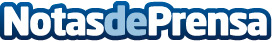 AleaSoft: Bajada interanual de los precios de los mercados eléctricos europeos en noviembreLa producción solar ha bajado de forma interanual en noviembre en la mayoría de los mercados europeos a excepción de la península ibérica donde se ha producido un importante aumento impulsado por el aumento de la producción fotovoltaica de España. La producción eólica ha subido en todos los mercados. Este aumento de la producción eólica unido al descenso de los precios del gas y el carbón ha propiciado la bajada de los precios de los mercados eléctricosDatos de contacto:Alejandro Delgado900 10 21 61Nota de prensa publicada en: https://www.notasdeprensa.es/aleasoft-bajada-interanual-de-los-precios-de Categorias: Internacional Nacional Sector Energético http://www.notasdeprensa.es